Einladung zum                                                 Kinderturnfest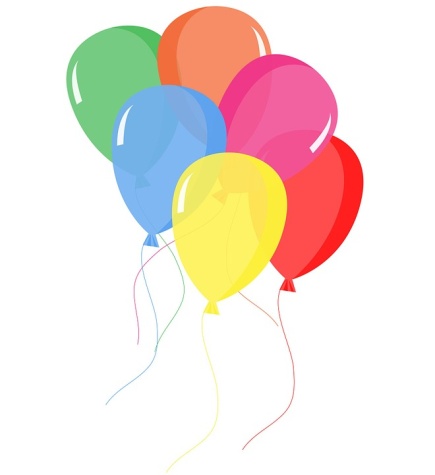 am Sonntag, den 18. August 2019auf dem Sportplatz des SC Eintracht Germerode 1919 e.V.in der Zeit von 13.00 Uhr bis 17.00 UhrDTB – Kinderturnabzeichen für Kinder von 3 - 6 JahrenGermeröder Vierkampf für Kinder von 7 - 14 Jahren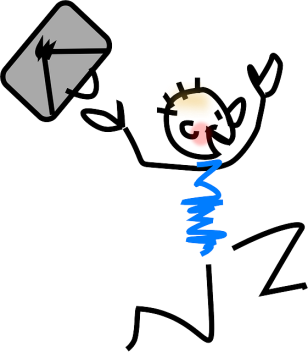 - Orientierungslauf- Schlagballwurf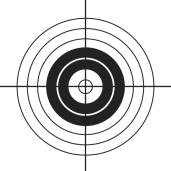 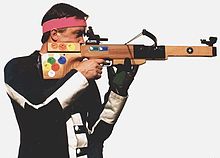 - Standweitsprung- LaserschießenJedes teilnehmende Kind erhält ein kleines Erinnerungsgeschenk.Rückmeldung an:Angelika Nickel, Forstweg 6,37290 Meißner, Tel.:05657/1631 E-Mail.: Angelika.Nickel@online.deGustav Meurer, Lindenweg 10, 37290 Meißner, Tel.:05657/358 E-Mail meurer-meissner@t-online.de